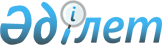 Шектеу іс-шараларын белгілеу туралы
					
			Күшін жойған
			
			
		
					Ақтөбе облысы Мәртөк ауданы Хазірет ауылдық округі әкімінің 2017 жылғы 13 шілдедегі № 1 шешімі. Ақтөбе облысының Әділет департаментінде 2017 жылғы 21 шілдеде № 5612 болып тіркелді. Күші жойылды - Ақтөбе облысы Мәртөк ауданы Хазірет ауылдық округі әкімінің 2018 жылғы 13 наурыздағы № 1 шешімімен
      Ескерту. Күші жойылды - Ақтөбе облысы Мәртөк ауданы Хазірет ауылдық округі әкімінің 13.03.2018 № 1 шешімімен (алғашқы ресми жарияланған күннен бастап қолданысқа енгізіледі).
      Қазақстан Республикасының 2001 жылғы 23 қаңтардағы "Қазақстан Республикасындағы жергілікті мемлекеттік басқару және өзін-өзі басқару туралы" Заңының 35 бабына, Қазақстан Республикасының 2002 жылғы 10 шілдедегі "Ветеринария туралы" Заңының 10-1 бабының 7) тармақшасына, Қазақстан Республикасының ауыл шаруашылығы Министрінің 2015 жылғы 29 маусымдағы № 7-1/587 бұйрығымен бекітілген Ветеринариялық (ветеринариялық - санитариялық) қағидалардың (нормативтік құқықтық актілерді мемлекеттік тіркеу тізілімінде № 11940 болып тіркелген) 1098, 1099 тармақтарына сәйкес және Қазақстан Республикасы Ауыл шаруашылығы министрлігінің ветеринариялық бақылау және қадағалау Комитетінің Мәртөк аудандық аумақтық инспекциясының бас мемлекеттік ветеринарлық–санитарлық инспекторының 2017 жылғы 28 маусымдағы № 11-3/394 ұсынысы негізінде Хазірет ауылдық округінің әкімі ШЕШІМ ҚАБЫЛДАДЫ:
      1. Мәртөк ауданы Хазірет ауылдық округі Хазірет және Жездібай ауылдары тұрғындарының ірі қара малдары табынының арасында бруцеллез ауруының анықталуына байланысты шектеу іс-шаралары белгіленсін.
      2. Осы шешімнің орындалуын бақылауды өзіме қалдырамын.
      3. Осы шешім алғашқы ресми жарияланған күннен бастап қолданысқа енгізіледі.
					© 2012. Қазақстан Республикасы Әділет министрлігінің «Қазақстан Республикасының Заңнама және құқықтық ақпарат институты» ШЖҚ РМК
				
      Ауылдық округ әкімі 

М. Дүйсенов
